§9881.  Compacting state; effective date; amendment--Article 111.  Eligibility.  Any state, as defined in section 9872, is eligible to become a compacting state.[PL 2003, c. 495, §1 (NEW).]2.  Effective date.  The compact becomes effective and binding upon enactment of the compact into law by no fewer than 35 of the states.  The initial effective date is July 1, 2001, or upon enactment into law by the 35th state, whichever is later.  After the initial effective date, the compact becomes effective and binding, as to any other compacting state, upon enactment of the compact into law by that state.  The governors of nonmember states or their designees will be invited to participate in interstate commission activities on a nonvoting basis prior to adoption of the compact by all states and territories of the United States.[PL 2003, c. 495, §1 (NEW).]3.  Notification.  The executive director of the interstate commission shall notify the Secretary of State of the State of Maine upon enactment of the compact into law by no fewer than 35 states.[PL 2003, c. 495, §1 (NEW).]4.  Nonapplicability. [PL 2005, c. 397, Pt. A, §41 (RP).]5.  Amendment.  Amendments to the compact may be proposed by the interstate commission for enactment by the compacting states.  An amendment does not become effective and binding upon the interstate commission and the compacting states unless it is enacted into law by unanimous consent of the compacting states.[PL 2003, c. 495, §1 (NEW).]SECTION HISTORYPL 2003, c. 495, §1 (NEW). PL 2005, c. 397, §A41 (AMD). The State of Maine claims a copyright in its codified statutes. If you intend to republish this material, we require that you include the following disclaimer in your publication:All copyrights and other rights to statutory text are reserved by the State of Maine. The text included in this publication reflects changes made through the First Regular and First Special Session of the 131st Maine Legislature and is current through November 1. 2023
                    . The text is subject to change without notice. It is a version that has not been officially certified by the Secretary of State. Refer to the Maine Revised Statutes Annotated and supplements for certified text.
                The Office of the Revisor of Statutes also requests that you send us one copy of any statutory publication you may produce. Our goal is not to restrict publishing activity, but to keep track of who is publishing what, to identify any needless duplication and to preserve the State's copyright rights.PLEASE NOTE: The Revisor's Office cannot perform research for or provide legal advice or interpretation of Maine law to the public. If you need legal assistance, please contact a qualified attorney.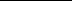 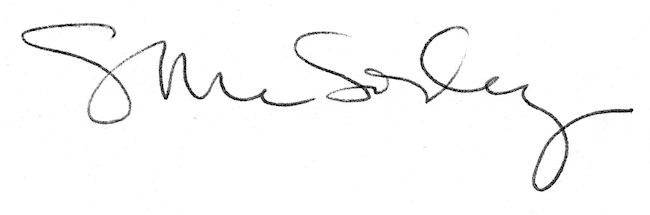 